Name: _____________________________________ Date: __________________ HR: ________Lesson: Finding Distance Between Two Points on the Coordinate Plane.Use the picture below to answer the questions.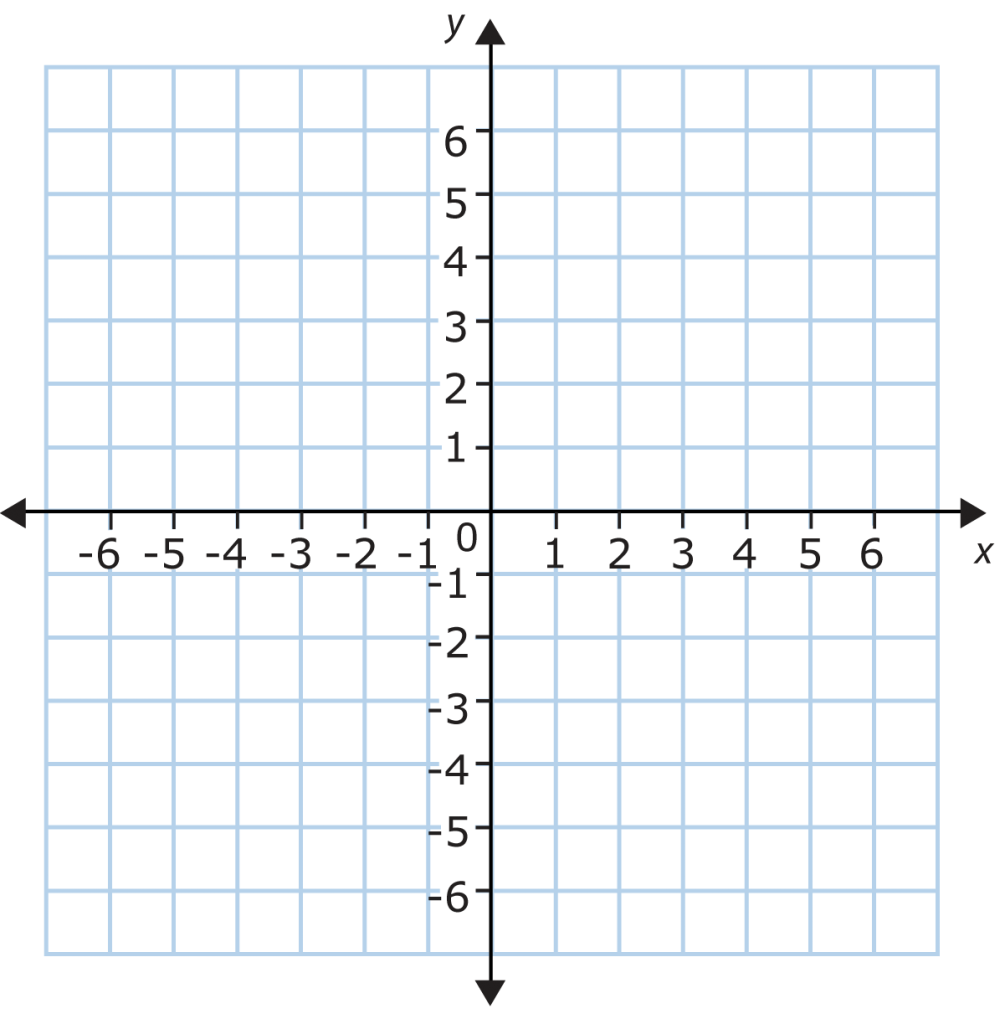 Part 1Write the coordinates of point A and point B.  In which quadrant(s)are the located?Find the distance between those two points.  Explain how you found your answer.Use a different strategy to find the distance between those two points.  Explain.Part 2Write the coordinates of point C and point D.  In which quadrant(s) are the located?Find the distance between those two points.  Explain your work.Use a different strategy to find the distance between those two points.  ExplainPart 3The coordinates of point E are (6, 2) and the coordinates of point F are (6, -2).  Find the distance between them with out graphing the points.Explain to someone how to find the distance between two points (horizontally and vertically only) on the coordinate plane.  Be very specific.